MY THOUGHTS ON MARRIAGEAnswer the following questions with the first thoughts that pop into your head.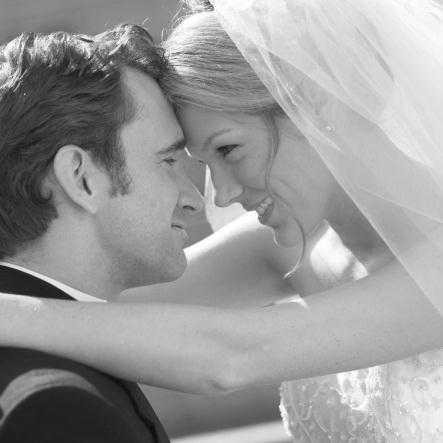 To me marriage means…People marry because…The most important factor in a marriage is…Some marriages succeed because…Some marriages fail because…Marriage is / is not one of my life goals because…I expect my marriage to be…The ideal age for me to marry is ___________ because…My opinions on marriage have been most influenced by…The most important contributions I will make to my marriage are…6 words to describe my ideal marriage partner are…It is / is not important that my family accepts my future mate because…Three interests that I hope to share with my future mate are…A prenuptial agreement is…I would / would not like to have a prenuptial agreement because…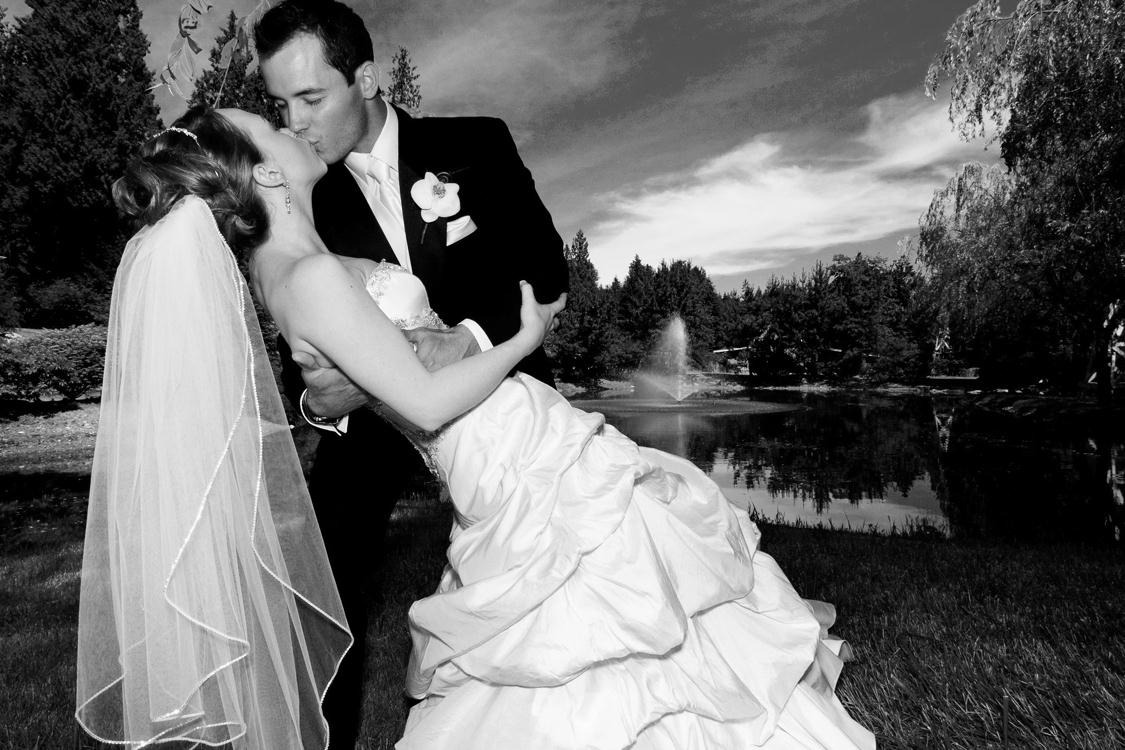 